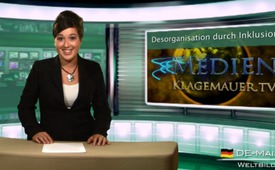 Desorganisation durch Inklusion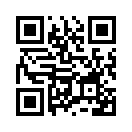 „Genau wie die Schweinegrippeimpfung
[und auch die o.g. Masernimpfung,
Anm. Red.], die
‚Energiesparlampe‘ und die
‚Euro-Rettungsschirme‘ kommt
auch...„Genau wie die Schweinegrippeimpfung
[und auch die o.g. Masernimpfung,
Anm. Red.], die
‚Energiesparlampe‘ und die
‚Euro-Rettungsschirme‘ kommt
auch diese Initiative (die Inklusion)
von internationalen Organisationen,
die damit einmal mehr
ihre Funktion als Weltregierung
unter Beweis stellen. Aber was
bedeutet das alles? Ganz einfach:
Die globalen Schulsysteme, darunter
das deutsche, waren eine
Form der Organisation. Jedes
Land hatte seine Bildung nach
seinen Bedürfnissen organisiert.
Alle Kinder ‚in einen Topf zu
schmeißen‘ ist dagegen keine
Strategie der Bildung, wie die
UNO behauptet, und auch keine
Form der Organisation, sondern
eine Strategie der Desorganisation.
Die Inklusion ist kein Bildungsprogramm,
sondern eine
Keule, mit der die differenzierten
Bildungssysteme zerschlagen
werden sollen. Um die Interessen
der behinderten Kinder geht
es dabei natürlich nicht, denn
genau wie ihre normalen Klassenkameraden
werden sie vom
‚inkludierten‘ Unterricht weniger
haben als von einem auf sie
zugeschnittenen Bildungsangebot.
[…] Und wie wir ebenfalls
wissen, fußt sowohl das Leben
selbst als auch die Gesellschaft
auf Organisation. Deswegen
spricht man in der Biologie ja
auch von einem ‚Organismus‘.
[…] So ist zum Beispiel auch ein
Schimpanse oder Pavian kein
autarkes Wesen an sich, sondern
wird erst überlebensfähig durch
seine soziale Organisation. Wird
diese Organisation zerstört, geht
die Horde zugrunde. Und das ist
denn auch der tiefere Sinn dieser
Maßnahmen. Mit einem menschenwürdigeren
Leben haben
sie überhaupt nichts zu tun, sondern
durch die Sabotage der Gesellschaft
werden am Ende alle
leiden müssen – Behinderte genauso
wie Nichtbehinderte.“von OriginalartikelQuellen:Buch von Gerhard Wisnewski: „Verheimlicht, vertuscht, vergessen. Was 2012 nicht in der Zeitung stand“, S. 291fDas könnte Sie auch interessieren:---Kla.TV – Die anderen Nachrichten ... frei – unabhängig – unzensiert ...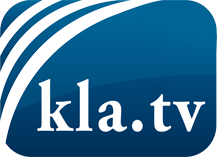 was die Medien nicht verschweigen sollten ...wenig Gehörtes vom Volk, für das Volk ...tägliche News ab 19:45 Uhr auf www.kla.tvDranbleiben lohnt sich!Kostenloses Abonnement mit wöchentlichen News per E-Mail erhalten Sie unter: www.kla.tv/aboSicherheitshinweis:Gegenstimmen werden leider immer weiter zensiert und unterdrückt. Solange wir nicht gemäß den Interessen und Ideologien der Systempresse berichten, müssen wir jederzeit damit rechnen, dass Vorwände gesucht werden, um Kla.TV zu sperren oder zu schaden.Vernetzen Sie sich darum heute noch internetunabhängig!
Klicken Sie hier: www.kla.tv/vernetzungLizenz:    Creative Commons-Lizenz mit Namensnennung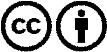 Verbreitung und Wiederaufbereitung ist mit Namensnennung erwünscht! Das Material darf jedoch nicht aus dem Kontext gerissen präsentiert werden. Mit öffentlichen Geldern (GEZ, Serafe, GIS, ...) finanzierte Institutionen ist die Verwendung ohne Rückfrage untersagt. Verstöße können strafrechtlich verfolgt werden.